ПРОТОКОЛ Заседания Общественного совета при Управлении Федеральной налоговой службыпо Республике Дагестан  г. Махачкала5 июня 2014 годаПредседательствовал:       У.А. Джабраилов - руководитель УФНС России по                                             Республике  ДагестанПрисутствовали:               А. Г. Махмудов - декан факультета бухучета и                                            аудита  Дагестанского  государственного института                                            народного  хозяйства                                             Н.С. Аскеров - и.о. заведующего кафедрой                                              политической экономии Дагестанского                                             государственного университета, кандидат                                             экономических наук, профессор                                            А.Л. Пирмагомедов - заместитель директора                                              Северо-Кавказского филиала ФГБОУ ВПО                                              «Российская правовая академия Министерства                                             юстиции РФ»,  кандидат юридических наук                                             Б.М. Магомедов - директор Махачкалинского                                             филиала Финансового университета при                                             Правительстве РФ                                              О.М. Алиев - генеральный директор ООО
                                             «Унисервис»                                              Б.М. Токболатова - руководитель ГБУ РД                                                     «Республиканская газета «Дагестанская правда»                                              Д.Р. Шабанова - директор МБОУ                                                «Многопрофильная гимназия  №38» г. Махачкалы                                              М.Р. Исламова - главный врач ГБУ РД                                                 «Поликлиника №3 г. Махачкалы», ассистент                                                Дагестанской государственной медицинской                                                 Академии        С.А. Абдуллаев - генеральный директор ОАО        «Вираж»Приглашенные:                    Р.Т. Исмаилов -  начальник отдела работы с                                               налогоплательщиками УФНС России по РД                                               Т.И. Магомедова - начальник отдела кадров                                                УФНС России по РД        ПОВЕСТКА ДНЯ:О создании Общественного совета при Управлении Федеральной налоговой службы по Республике Дагестан (далее - Общественный совет).Доклад руководителя УФНС России по Республике Дагестан (далее - Управление) У.А. ДжабраиловаВыборы председателя, заместителя председателя и ответственного секретаря Общественного совета.3.Обсуждение кандидатуры Шабановой Дианы Рамизовны для включения в состав конкурсной комиссии на замещение вакантных должностей государственной гражданской службы Российской Федерации в Управлении ФНС России по Республике Дагестан.Обсуждение вопросов планирования работы Общественного совета на 2014 год и о дате проведения очередного заседания.       1.СЛУШАЛИ:       Руководителя Управления У.А. Джабраилова о создании Общественного совета.       ВЫСТУПИЛИ:       Начальник отдела кадров Управления  Т.И. Магомедову       РЕШИЛИ:       1.Принять информацию к сведению.       2.СЛУШАЛИ:       Членов Общественного совета А. Г. Махмудова, Н.С. Аскерова, А.Л. Пирмагомедова, Б.М. Магомедова, О.М. Алиева, Б.М. Токболатову, Д.Р. Шабанову, М.Р. Исламову, С.А. Абдуллаева о кандидатурах на должность председателя и заместителя председателя Общественного совета.         РЕШИЛИ:       2.1Избрать:       -председателем Общественного совета - Магомедова Бахмуда Магомедовича,  директора Махачкалинского филиала Финансового университета при Правительстве РФ;       -заместителем председателя Общественного совета - Алиева Омарасхаба Магомедовича, генерального директора ООО «Унисервис».         Членов Общественного совета - 9.       - ответственным секретарем Общественного совета - Шабанову Дианну Рамизовну, директора МБОУ «Многопрофильная гимназия  №38» г.Махачкалы.        3. СЛУШАЛИ:Председателя  Общественного совета Б.М. Магомедова об исполнении письма Руководителя  Управления ФНС России по РД У.А. Джабраилова от 21.05.2014г. за №02-48/04337 о предоставлении кандидатуры представителя Общественного Совета для включения в состав конкурсной комиссии на замещение вакантных должностей государственной гражданской службы Российской Федерации в Управлении ФНС России по Республике Дагестан, согласно пункту 17 Положения о конкурсе на замещение вакантной должности государственной   гражданской службы Российской Федерации.               РЕШИЛИ:3.1 Включить в состав конкурсной комиссии на замещение  вакантных должностей государственной гражданской службы Российской Федерации в Управлении ФНС России по РД  Шабанову Дианну Рамизовну, директора гимназии №38 г. Махачкалы.            4.СЛУШАЛИ:Председателя  Общественного совета Б.М. Магомедова о планировании работы Общественного совета на 2014год.           ВЫСТУПИЛИ:Руководитель Управления ФНС России по РД  У.А. Джабраилов, председатель  Общественного совета Б.М. Магомедов, члены Общественного совета А. Г. Махмудов, Б.М. Токболатова, О.М. Алиев,  М.Р. Исламова, А.Л. Пирмагомедов.            РЕШИЛИ:               4.1 В последующих заседаниях Общественного совета принять во внимание вопросы организации работы налоговых органов по Республике Дагестан по части  повышения налоговой грамотности у налогоплательщиков, популяризации среди налогоплательщиков он-лайн сервиса «Личный кабинет налогоплательщика для физических лиц», противодействие коррупции. Провести очередное заседание Общественного совета в октябре - ноябре 2014года. 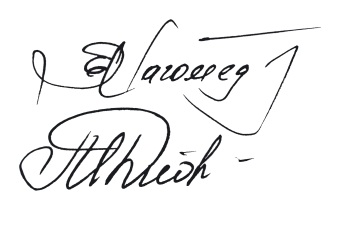 Председатель Общественного совета                                         Б.М. МагомедовСекретарь Общественного совета                                               Д.Р. Шабанова